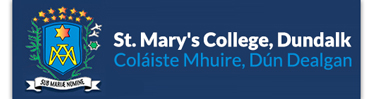 SECOND YEAR BOOKLIST – 2019 - 2020JUNIOR CERTSECOND YEAR BOOKLIST – 2019 - 2020JUNIOR CERTSECOND YEAR BOOKLIST – 2019 - 2020JUNIOR CERTSECOND YEAR BOOKLIST – 2019 - 2020JUNIOR CERTSECOND YEAR BOOKLIST – 2019 - 2020JUNIOR CERTSUBJECTTick subjects studied for JCTEXTBOOK – PLEASE TAKE NOTE OF THE TEXT BOOKS THAT HAVE ‘CARRIED ON’ FROM FIRST YEAR.Retain all books from first year?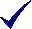 PUBLISHING HOUSE(Folens, Educational Company etc.)SUBJECT MATERIALS(Hard backs, Colours etc.)Retain all hardbacks from first year?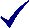 RELIGIOUS EDUCATIONRetain text book from last year.Mentor.A4 Hardback.Colouring pencils. ENGLISH‘Kingdom 2’. LEVELS WILL BE DECIDED IN SEPTEMBER. FURTHER PURCHASES MAY BE NECESSARY.Educate.ieA4 Hardback.Refill Pad.€5 for book rental scheme.A4 Pocket Display Folder.GAEILGEHigher Level: Turas 3 Textbook & Activity Book.Ordinary Level: Turas 2 Textbook & Activity Book.Retain Collins Gem Irish Dictionary.LEVELS WILL BE DECIDED IN SEPTEMBER – DO NOT PURCHASE YETEducate.ieEducate.ieA4 Hardback.A4 Pocket Display Folder.MATHEMATICSHigher Level: Text and tests 2 (new edition)Ordinary Level: Text and Tests 2 (new edition)LEVELS WILL BE DECIDED IN SEPTEMBER – DO NOT PURCHASE YETThe Celtic Press.Project maths copy.Geometry set.Casio scientific calculator.GEOGRAPHY‘Cyclone’ Textbook and workbook.Gill.A4 Hardback.A4 Scrapbook for CBA’s.Colouring pencils.HISTORY‘Artefact and Skills’ Workbook (Replaced at the end of first year and carried on from then).Educate.ieA4 Hardback.A4 Pocket Display Folder.SCIENCE‘Essential Science’ by Kennedy, Lawlor & Finn.Folens.A4 Hardback.CSPERetain text book from last year.Folens.A4 Hardback.SPHE/ WELL BEING‘Health and Wellbeing’ SPHE 2’ Educational Company.A4 Hardback.BUSINESS STUDIES‘Time for Business’(Textbook and Student Activity Book) by Joe Stafford, Siobhan O’Sullivan, Ultan Henry, James Cumiskey.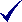 Educational Company.2 A4 Hardbacks.A4 folder.FRENCH‘Allons-y 2’.French- English Dictionary.Educate.ieA4 Hardback.Home work copy.GERMAN‘Viel Spaß 1’ (German for Junior Cycle) by Anna Maria Newell & Niamh O’Rourke.‘Viel Spaß 2’ (German for Junior Cycle) by Anna Maria Newell & Niamh O’Rourke .
both New Edition.Pocket German-English DictionaryC.J. Fallon.C.J. Fallon.A4 Hardback.ARTRetain all materials, pieces and artwork from last year.-2B, 4B & 6B Pencil.Rubber.Ruler.Prit-stik.12pk Watercolour pencils.12pk Colouring pencilsArt fee: €25.HOME ECONOMICS‘Skills For Life’ Text & Learning Log Carmel Enright & Maureen Flynn (carried on from First year).Folens.A4 Hardback.MUSIC‘Sounds Good 2’ Music for the New Junior Cycle by Laura Lynch.Educational Company.Ukulele.Recorder.Manuscript copy.A4 HardbackTECHNICAL GRAPHICS‘Understanding Technical Graphics’, by John & Tadhg O’Sullivan
Gill Education. Full drawing kit which should contain: 2 set squares.2 2H pencils.Protractor.Compass. Rubber.Sharpener.Masking tape.A3 folder.Practical fee: €25.MTW‘Wood: Materials Technology’ by Michael Cross.
PROJECT STORAGE BOX TO BE CONFIRMED IN SEPTEMBEREducational Company.2 A4 Hardbacks.2 A4 Pocket display folder.Wood fee: €25.TECHNOLOGY‘Technology for Junior Cert’ by Paul Enright.
PROJECT STORAGE BOX TO BE CONFIRMED IN SEPTEMBERGolden Key Publishing. A4 Hardback.2 A4 Pocket display folder.Technology fee: €25.